Quality Attribute ParametersTarget and Acceptable Quality Attribute Photos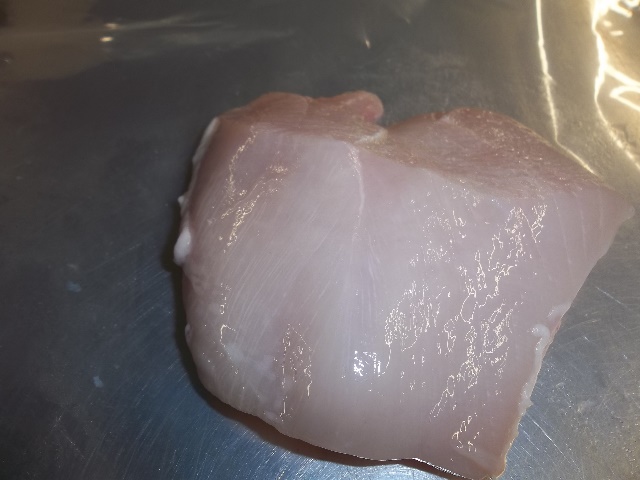 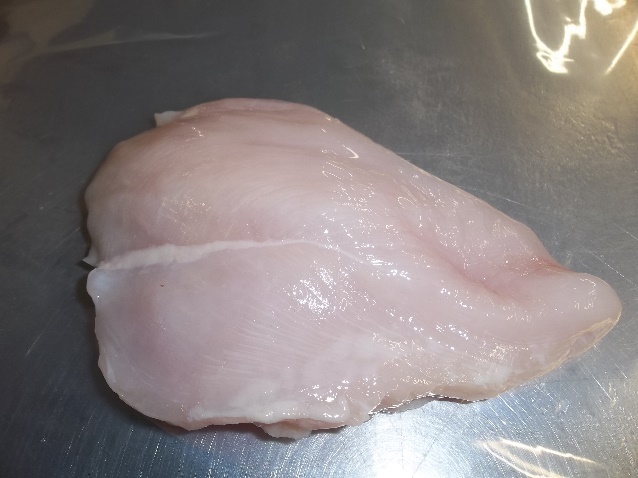 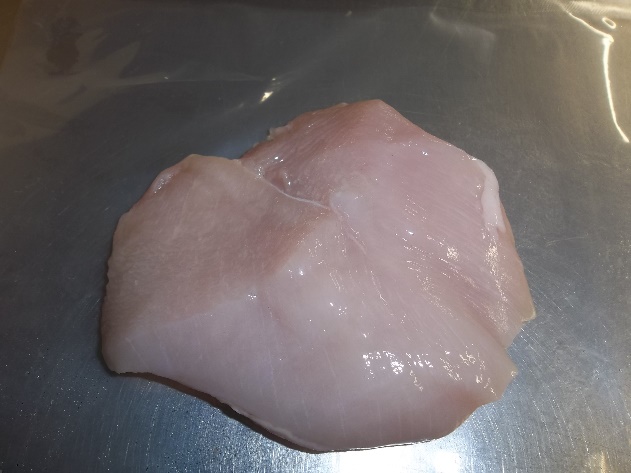 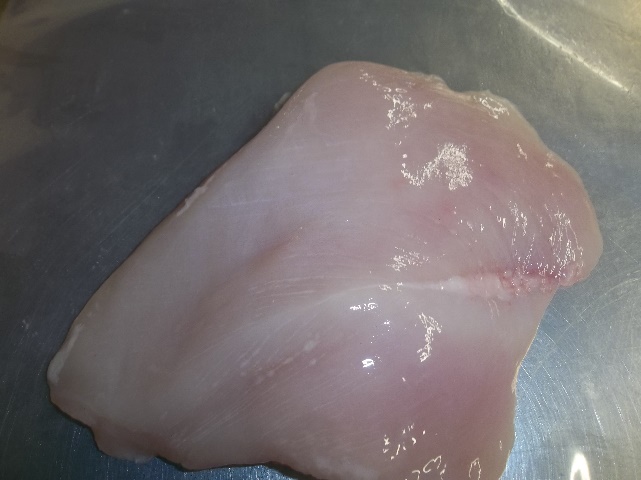 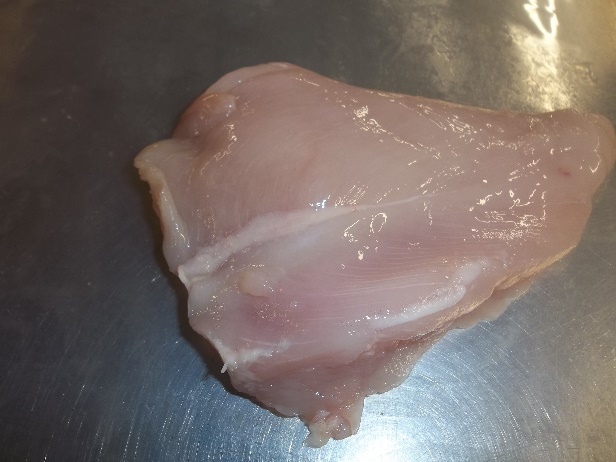 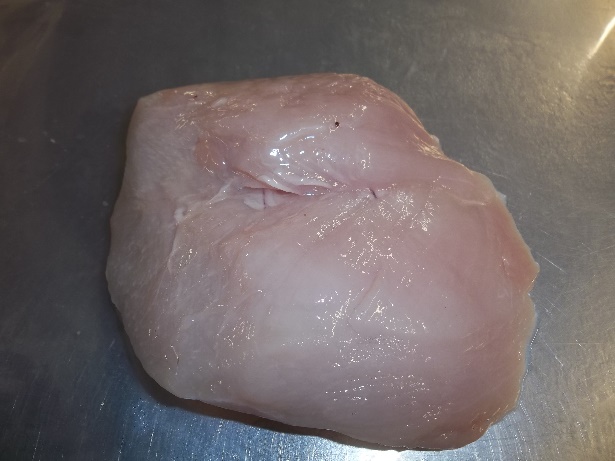 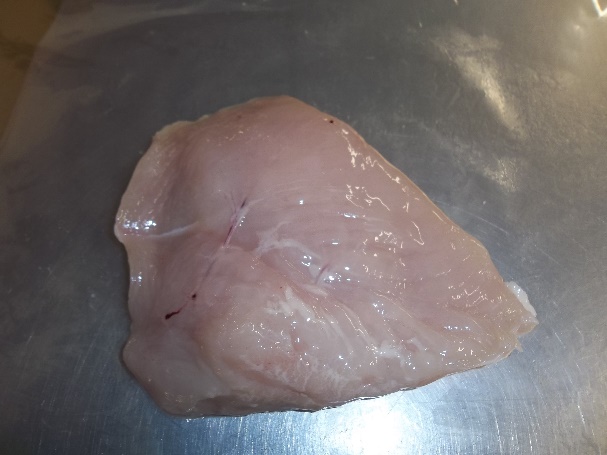 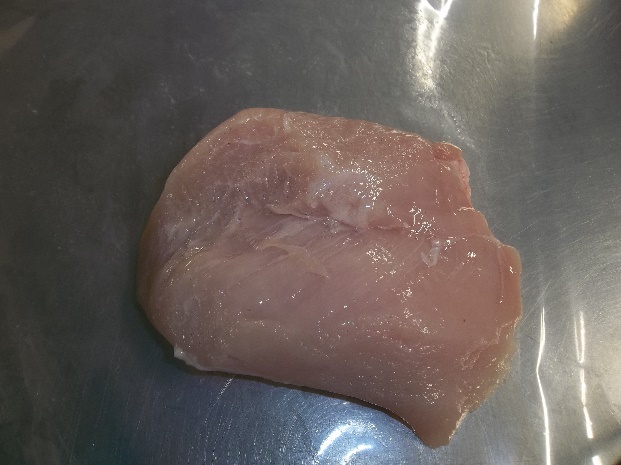 Tolerable Quality Attribute Photos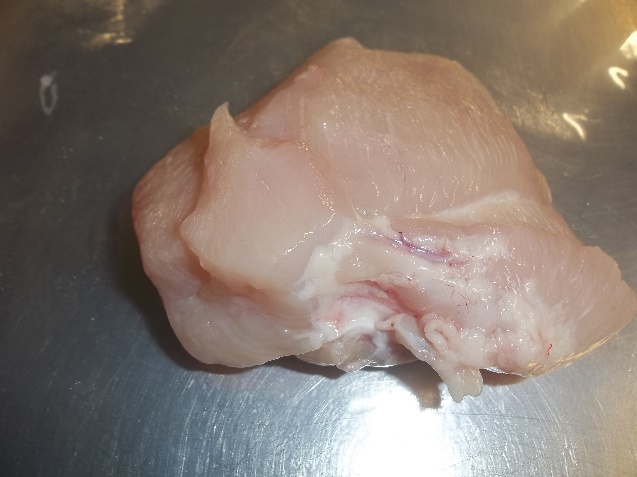 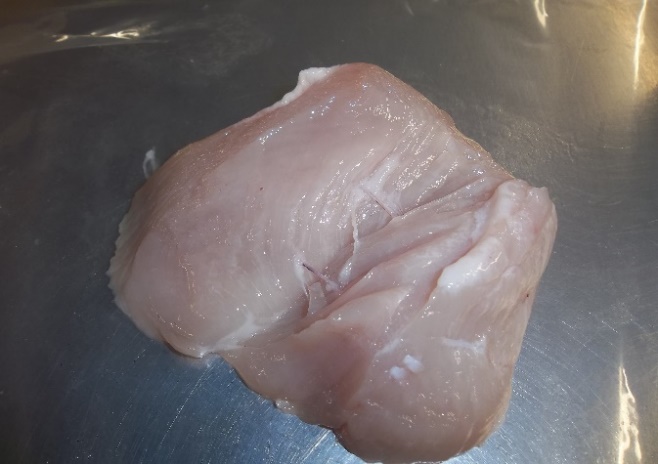 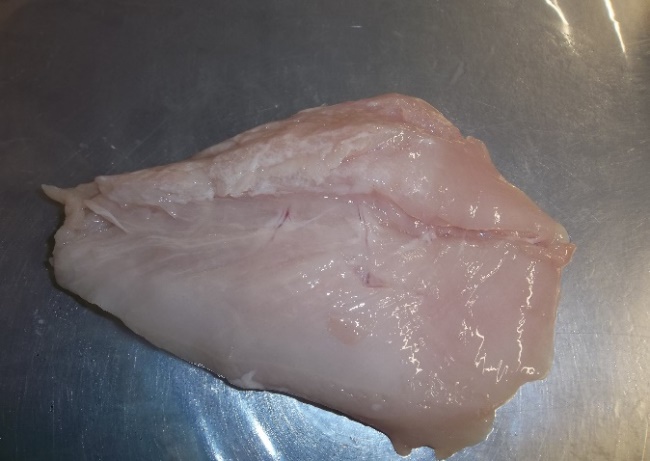 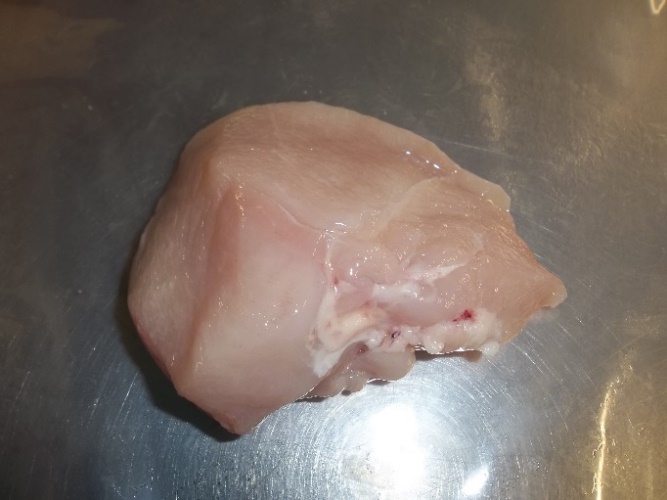 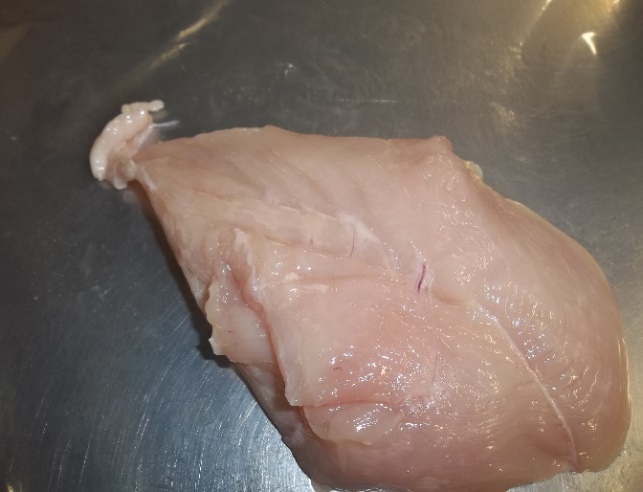 Unacceptable Quality Attribute Photos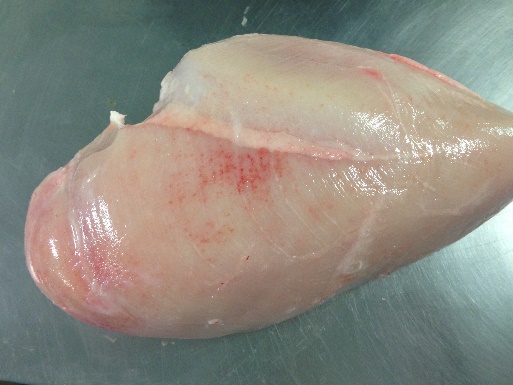 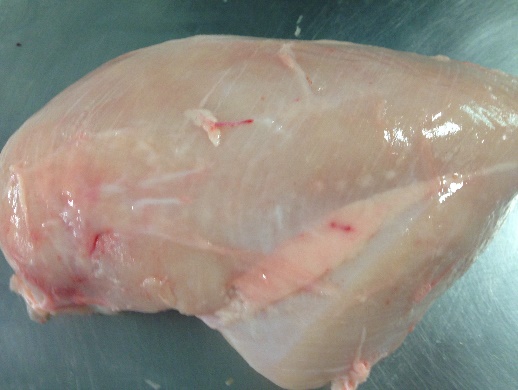 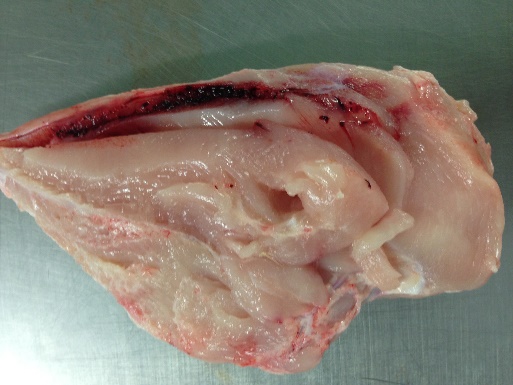 bruising  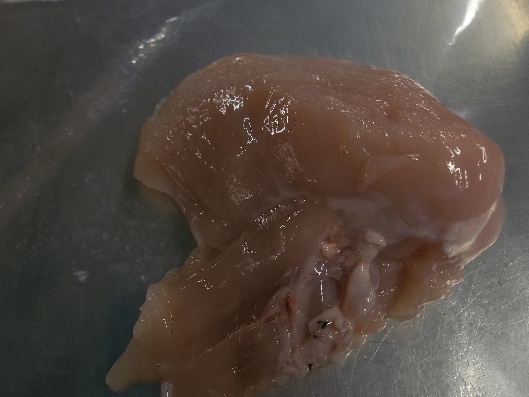 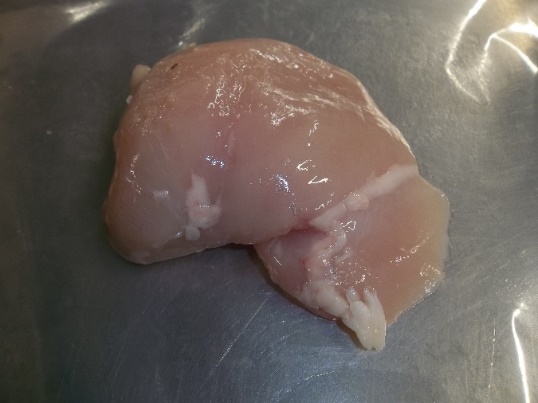 elongated shape                                                           elongated shape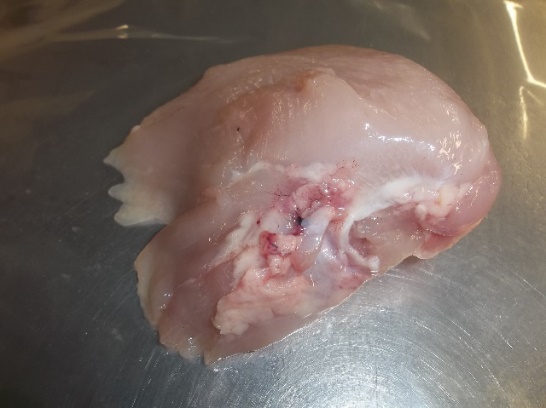 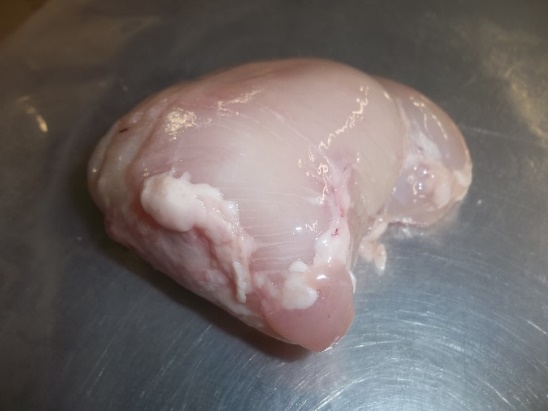 Excess fat                                                                            poor trimmingProduct Name7152 Chicken Breast Escalope 140g-160gSpecification Reference NumberFPSPEC-027Version Number7Product Claims/Assured StatusRed Tractor AssuredProduct Code (If applicable)7152Country of OriginUKCOMPANY/MANUFACTURERS DETAILSCOMPANY/MANUFACTURERS DETAILSCompany/Manufacturers NameCompany/Manufacturers AddressTelephone Number01323 873645Fax NumberTechnical ContactTelephone NumberEmail AddressSales ContactTelephone NumberEmail AddressEmergency out of hours contactProduct DescriptionVacuum Packed Chicken Breast Escalope sourced from Red Tractor Assured Farms, cut, shaped and weighed to customer requirements.  Process DescriptionLive birds received from local Red Tractor Assured farms, slaughtered, eviscerated and air chilled. Weight graded to size, machine cut into portions, Breast fillet removed from carcass, cut/shaped, piece weighed (to customer requirements), piece counted or weighed into vacuum bags (to customer requirements), labelled, packed into cardboard boxes, box strapped, box weighed, metal detected, and stored in cold storage prior to despatchIngredients100% ChickenCutting/Process Specification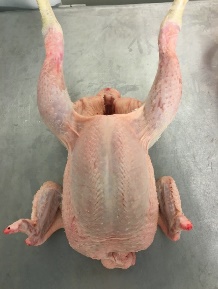                                                      Whole BirdAutomatic Machine Cut into portions                                  Breast fillet removed from carcass                              Woody, bruised or damaged fillets are rejected                                              Trimmed as necessary                                        Cut/Shaped into required sizePieces weighed to customer requirementsPieces counted or weighed into vacuum bags and Vacuum sealed & packed (CCP4)                                                  Packs labelled                                           Boxed into cardboard boxes                                       Strapped/box weighed/box labelled                                           Metal Detected (CCP)                                      Cold Storage prior to despatchPrimary Packaging Specification300 x 350mm  or  350 x 450mm 9-layer coextruded multilayer barrier filmSecondary Packaging Specification500 x 299 x 100mm - base508 x 307 x 100 mm – lid cardboard boxTertiary Packaging SpecificationWooden pallet, clear stretch filmTotal Shelf LifeIf fresh: Pack + 13 days (all subject to validation) If Frozen shelf life: Pack/Freeze Date + 12 MonthsStorage ConditionsKeep refrigerated. 0°c - 3°C (Chilled, Vacuum Packed)Keep frozen -18°C (if Frozen), defrost thoroughly prior to use and once defrosted use within 24 hoursSpecial ConditionsThis is a raw product, cook thoroughly prior to consumptionWeight/Pack ContentsChicken breast escalope weights are available in different weight bandings, all have different product codes please specify with sales dept:  Piece weight 140g-160g:  20 pieces per bag x 2 bags per box (ave.6kg per box)Labelling/CodingSupplierProduct DescriptionNet WeightUse by = DDMMYY Traceable barcode: Unique to caseAllergen StatusProduct contains no allergens.  Allergens are not permitted in production & storage areas Microbiological Standards – Expected RangeMicrobiological Standards – Expected RangeTVC <1000000 cfu/gColiforms<50000 cfu/gStaphylococcus Aureus <100 cfu/gSalmonellaNot detected in 25g  Suitable For:Suitable For:VegetariansNoVegansNoHalalYesKosherNoAcceptable criteriaTargetAcceptable LevelsUnacceptable LevelsAppearanceFree from bruising Free from excessive fat Free from blood spotting and haemorrhage Free from feathersFree from foreign body contamination Free from Bone All Pieces weight within specified banding (i.e. 140g-160g)Redness <10mm max 10% Bruising <10mm max 10%Blood Spotting <10%Fat present on one surface max 2%Max 2 Bone fragments <5mm in 10Kg >10% redness <10mm on one surfaceRedness covering >10mm>10% Bruising <10mm Bruising found >10mmBlood Spotting >10% Fat present on more than one surface max 2% >2%  of Fat present on one surface area >2 Bone fragments <5mm in 10Kg Bone found >5mmPiece weights not in declared band weights (i.e. declared weight of 140g-160g it is not acceptable to have weights <110g or >130g)Colour     pink colour of fleshpink colour of fleshExcessive redness, Green/Yellow DiscolourationAromaClean, fresh, raw meat aroma  Clean, fresh, raw meat aroma  Sour, bitter, damp or off taints